 			J Í D E L N Í Č E K  Š J   DOLNÍ           	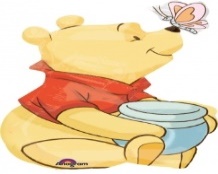 PONDĚLÍ    Přesnídávka	 Chléb pšenično-žitný 1, tvarohová rozhuda 7, rajče, kakauko 7, pomeranč	29.4.2024    Polévka		 Zeleninová s quinoou 1.1,9		         Hlavní jídlo	Rybí filé na kmíně 1.1,4,7, brambory vařené, ovocný kompot, džus jahodový			         Svačina		 Chléb Ondráš 1.1,1.2, medové máslo 7, mléko 7	ÚTERÝ        Přesnídávka	Knuspi křupavý chléb 1.1,1.2,6, ricotta s pažitkou 7, barevná paprika, ochucené mléko 7, jablko		   30.4.2024    Polévka		Česneková s bramborem a kroupami, pažitka 1.3 		   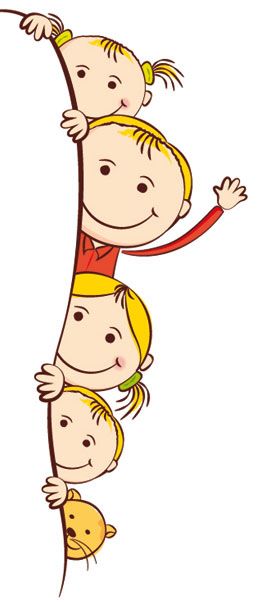  	        Hlavní jídlo	Hovězí na celeru 1.1,9, rýže dušená, salát z červené řepy, džus pomerančový	   	        Svačina		Houska 1.1,6, kapiová pomazánka s vejci 3,7, čaj hruškový se zázvorem		   STŘEDA    Přesnídávka	  		    1.5.2024     Polévka								   		       Hlavní jídlo	  S V Á T E K 	       Svačina		  		       ČTVRTEK  Přesnídávka	Pšeničná veka 1.1,6, avokádová pomazánka s rajčaty 7, bílá káva 1.2,1.3,7, hruška  	   2.5.2024     Polévka	            Zeleninový vývar s celestýnskými nudlemi, libeček 1.1,3,7,9	        Hlavní jídlo	Fazolový guláš, celozrnný chléb 1.2,1.3,6,7,11, džus jahodový		            Svačina		Chléb žitný 1.1,1.2,6, rama 7, strouhaný eidam 7, mrkev, čaj ovocný					   PÁTEK        Přesnídávka	Jahodový jogurt 7, musli srdíčka 1.4,7, jablko, čaj citrónový	     3.5.2024      Polévka		 Mrkvová s tarhoňou 1.1,3								        Hlavní jídlo	 Kuřecí plátek na grillu 1.1, bramborová kaše 7, okurkový salát, nápoj karibik 					        Svačina		Chléb slunečnicový 1.1,1.2,1.3,6,7,11, pomazánkové máslo 7, mix zeleniny, cola cao 1.1,6,7	                                                              Jídelní lístek sestavila a schválila: Ivana Radková-vedoucí ŠJ / Miroslava Bartoňová-vedoucí kuchařka                                       Pitný režim dodržován během celého dne -  Ovoce a zelenina dle nabídky dodavatele -  Změna jídelníčku a alergenů vyhrazenaSTRAVA JE URČENA K OKAMŽITÉ SPOTŘEBĚSEZNAM ALERGENŮ: 1 obiloviny obsahující lepek (1.1 pšenice, 1.2 žito, 1.3 ječmen, 1.4 oves, 1.5 špalda, 1.6 kamut) a výrobky z nich,2 korýši a výrobky z nich,  3 vejce a výrobky z nich, 4 ryby a výrobky z nich, 5 podzemnice olejná (arašídy) a výrobky z nich,6 sójové boby (sója) a výrobky z nich, 7 mléko a výrobky z něj, 8 skořápkové plody (8.1mandle,8.2lískové ořechy, 8.3vlaš.ořechy, 8.4kešu, 8.5pekanové ořechy, 8.6para ořechy, 8.7pistácie,8.8makadamie) a výrobky z nich, 9 celer a výrobky z něj,10 hořčice a výrobky z ní,11 sezamová semena (sezam)a výrobky z nich,12 oxid siřičitý a siřičitany, 13 vlčí bob (lupina)a výrobky z něj, 14 měkkýšia výrobky z nich, AMARANT (laskavec jedlý): superpotravina nabitá bílkovinami, vlákninou, vápníkem a železem, přirozeně bezlepková. 